NOME: ________________________________________________________________________________ IDADE: ______ DATA: 30/11/2019LEIA MATEUS 5:44-48, E ESCREVA O QUE DEVEMOS FAZER COM:OS NOSSOS INIMIGOS?______________________________________________________________________________________________________________________OS QUE VOS MALDIZEM?______________________________________________________________________________________________________________________OS QUE VOS ODEIAM?______________________________________________________________________________________________________________________OS QUE VOS MALTRATAM E PERSEGUEM?______________________________________________________________________________________________________________________DE ACORDO COM MATEUS 28:18-20, MARQUE UM X APENAS NAS ALTERNATIVAS CERTAS.(    ) “É ME DADO TODO O PODER NO CÉU E NA TERRA”(    ) “ENSINAI TODAS AS NAÇÕES”(    ) “BATIZANDO-AS SOMENTE EM NOME DO PAI”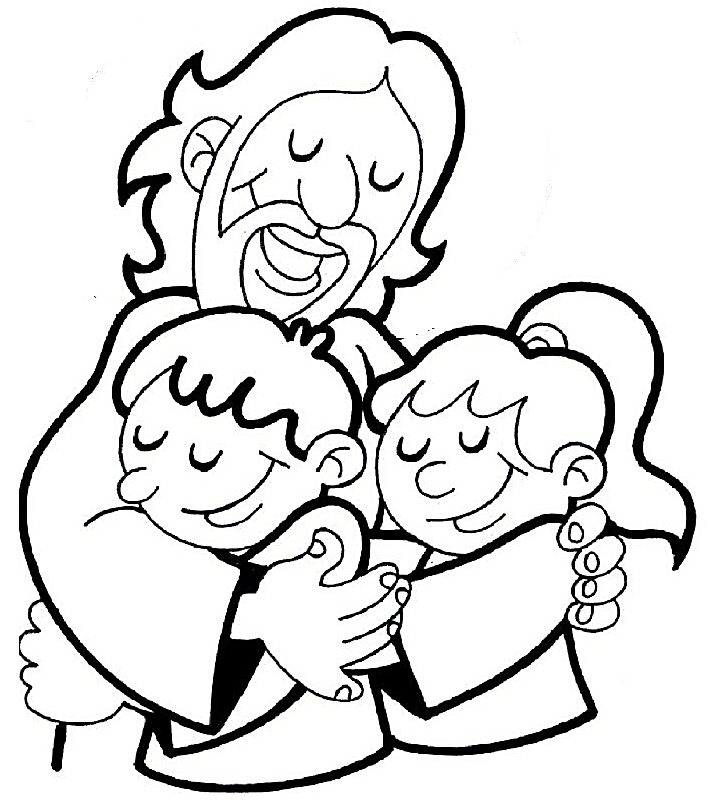 (    ) “E EIS QUE ESTOU CONVOSCO TODOS OS DIAS”REFLITA EM 1 JOÃO 4:7-8, PINTE O DESENHO ABAIXO E COMPLETE A FRASE.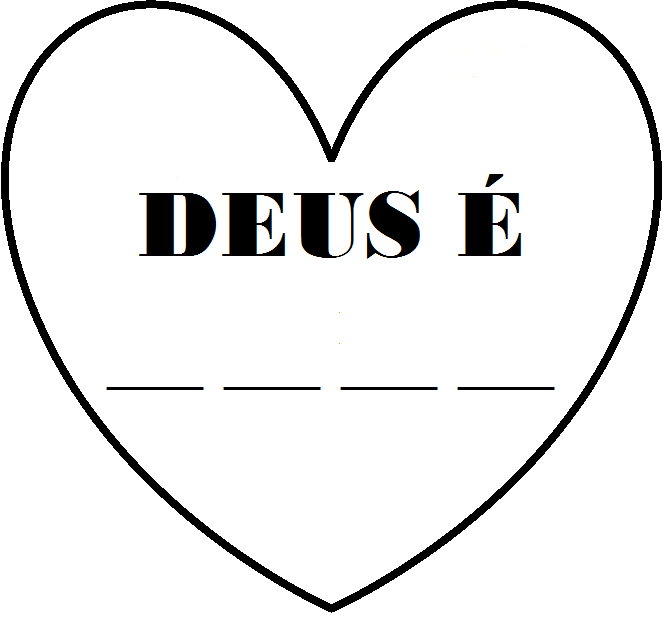 